
Purdue Student Senate  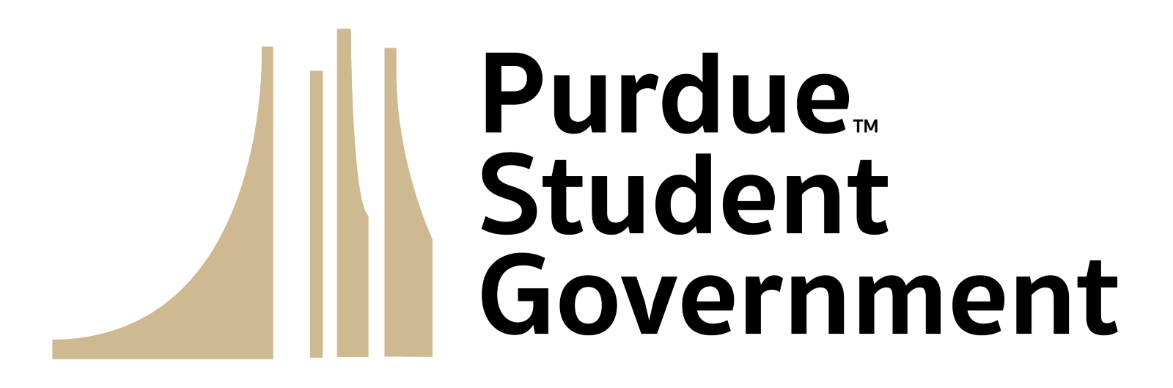 Session 11December 6, 2023 Special Programming Call to OrderProxy Reports     Roll Call Introduction of Visitors Land Acknowledgement Pledge of PurposeApproval of MinutesExecutive ReportsCabinet ReportsStanding Committee ReportsAd Hoc Committee ReportsAdvisor ReportsInformal DiscussionOld BusinessBill 23-43 “2024 Election Rules”New BusinessResolution 23-04 “PRIDE Ad Hoc Action Plan”Joint Resolution 23-02 “Resolution Adding Mental Health Action Week to the Purdue University Academic Calendar”AnnouncementsAdjournment